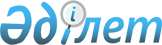 О внесении изменений в решение акима села Аулиеколь от 4 ноября 2009 года  № 3 "О переименовании улицы в селе Аулиеколь"Решение акима села Аулиеколь Аулиекольского района Костанайской области от 16 июня 2014 года № 1. Зарегистрировано Департаментом юстиции Костанайской области 30 июня 2014 года № 4896

      В соответствии с Конституционным Законом Республики Казахстан от 3 июля 2013 года № 121-V "О внесении изменений и дополнений в Конституционный закон Республики Казахстан и в некоторые законодательные акты Республики Казахстан по вопросам исключения противоречий, пробелов, коллизий между нормами права различных законодательных актов и норм, способствующих совершению коррупционных правонарушений" аким села Аулиеколь РЕШИЛ:



      1. Внести в решение села Аулиеколь от 4 ноября 2009 года № 3 "О переименовании улицы в селе Аулиеколь" (зарегистрировано в Реестре государственной регистрации нормативных правовых актов под номером 9-7-108, опубликовано 10 января 2010 года в газете "Әулиекөл") следующие изменения:



      в заголовке и по всему тексту на государственном языке слово "селосындағы" заменить словом "ауылындағы".



      2. Настоящее решение вводится в действие по истечении десяти календарных дней после дня его первого официального опубликования.                                                 Д. Кусайнов
					© 2012. РГП на ПХВ «Институт законодательства и правовой информации Республики Казахстан» Министерства юстиции Республики Казахстан
				